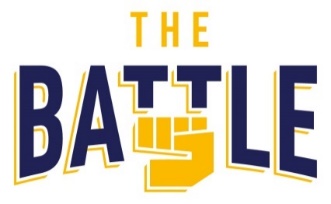 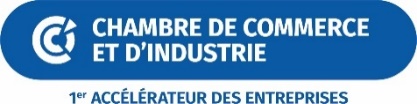 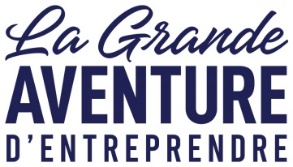 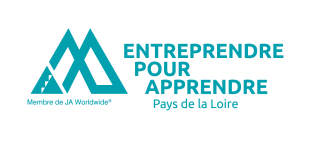 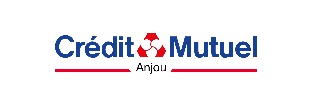 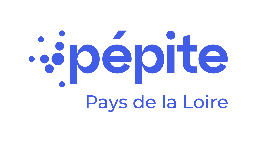 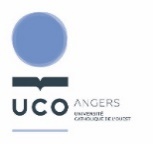 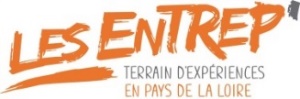 FICHE DE CANDIDATURETHE BATTLE 8 JUIN 2023A transmettre à : thebattle@maineetloire.cci.fr (format pdf) - Avant le 5 mai 2023A joindre obligatoirement : une vidéo de 30 secondes de présentationL'équipe PROJETComposition de l’équipe porteuse du projet :Précisez le nom du chef de projet :Descriptif du projet : Nom du projet : Description du projet : (maximum 6 lignes)Selon vous, en quoi, ce projet peut-il intéresser le jury ? (ex : impacts, innovation technologique, sociale, environnementale, parcours des porteurs, marché potentiel, création d’emplois…)Qu’attendez-vous de cette présentation (l’exercice du pitch) ? Quel est selon vous son intérêt ? : (maxi 3 lignes)Où en êtes-vous dans les démarches pour ce projet ? Avez-vous participé à des concours ? Des programmes éducatifs ? Etes-vous accompagnés ou conseillés par une structure ? Avez-vous déjà pitché ? Etc… (maxi 3 lignes)Fiche d’engagement du responsable de projet au nom de son équipe :Je soussigné.e, (Nom prénom) ……………………………………………………………………………………………………………….M’engage et engage mon équipe :À venir pitcher notre projet le 8/06/2023 dans le cadre de la GAE
(sous réserve d’avoir été retenu(e) pour participer à THE BATTLE)À être couverts par les assurances de l’établissement d’enseignement en matière d’accident du travail et/ou de responsabilité civile – ou – à être détenteurs d’une responsabilité civile Autorise :La Chambre de Commerce et d’Industrie de Maine-et-Loire à utiliser sur ses supports de communication (dont son site Internet et les réseaux sociaux) des photographies et clips vidéo nous représentant dans le cadre de l’événement 2023 « La Grande Aventure d’Entreprendre ».La présente autorisation d’exploitation de notre droit à l’image est consentie à titre gratuit.Atteste : avoir reçu et pris connaissance du règlement THE BATTLE et en accepter tous les termes, sans aucune réserve.Si les membres de l’équipe sont mineurs, merci d’obtenir l’accord des parentsFait à					Le				Signature A transmettre à : thebattle@maineetloire.cci.fr (format pdf) - Avant le 5 mai 2023Cadre réservé au juryN° dossier :Reçu le :Nom prénomDate de naissanceE-mailN° mobileEtablissement scolaire en cours2022-2023Nom du diplôme préparé en coursEtablissement scolaire antérieur2021-2022Nom du diplôme obtenu